Responsibility Assignments	Project Title:  	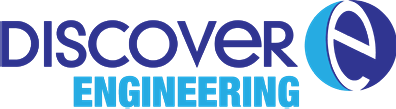 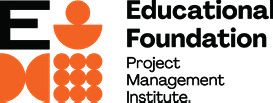 DiscoverE.orgPersonPersonPersonPersonPersonActivity